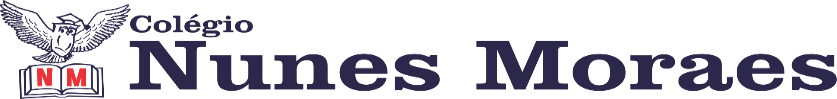 AGENDA DIÁRIA 1º ANO,12 DE ABRIL1ª AULA: INGLÊSBOM DIA! NA AULA DE HOJE O/A ESTUDANTE ACOMPANHARÁ:EXPLICAÇÃO E ATIVIDADE PÁGINAS 49 A 51.CONTEÚDO - LUGARES.2ª AULA: NATUREZAOBJETO DE CONHECIMENTO: CUIDANDO DOS LUGARES ONDE VIVEMOS.APRENDIZAGEM ESSENCIAL: DESCREVER CARACTERÍSTICAS OBSERVADAS DE SEUS LUGARES DE VIVÊNCIA (MORADIA, ESCOLA ETC) E IDENTIFICAR SEMELHANÇAS E DIFERENÇAS ENTRE ESSES LUGARES.ATIVIDADES PROPOSTAS: ABERTURA DO CAPITULO NAS PÁGS: 8 E 9.ABERTURA DO CAPÍTULO 6 NAS PÁGINAS 10 E 11.EXPLICAÇÕES NAS PÁGS: 12, 13 E 14.ATIVIDADES PROPOSTAS: CASA: ATIVIDADE NO LIVRO PÁGINA 15.3ª AULA: PORTUGUÊSOBJETO DE CONHECIMENTO: RIMAS NO POEMA.APRENDIZAGEM ESSENCIAL: PERCEBER A IMPORTÂNCIA DA RIMA PARA O RITMO DO GÊNERO POEMAATIVIDADES PROPOSTAS: LEITURA DO POEMA DA PÁG: 15.ATIVIDADE NO LIVRO PÁGINA 16.4ª AULA: EXTRAATÉ A PRÓXIMA AULA!